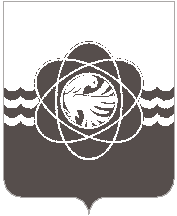 П О С Т А Н О В Л Е Н И Еот 20.11.2023 № 1124В соответствии с Земельным кодексом Российской Федерации,  Федеральным законом    от 27.07.2010 № 210-ФЗ «Об организации предоставления государственных и муниципальных услуг», постановлением Администрации муниципального образования «город Десногорск» Смоленской области от 12.09.2019 № 1000 «Об утверждении Порядков разработки и утверждения административных регламентов осуществления муниципального контроля и административных регламентов предоставления муниципальных услуг, и признании утратившим силу постановления Администрации муниципального образования «город Десногорск» Смоленской области от 30.05.2017 № 500 «Об утверждении Порядка разработки и утверждения административных регламентов предоставления муниципальных услуг (исполнения муниципальных функций)», на основании Устава муниципального образования «город Десногорск» Смоленской области и в целях приведения в соответствие с действующим законодательствомАдминистрация муниципального образования «город Десногорск» Смоленской области постановляет:1. Утвердить прилагаемый Административный регламент предоставления муниципальной услуги «Установление сервитута в отношении земельного участка, находящегося в государственной или муниципальной собственности или государственная собственность на который не разграничена на территории муниципального образования «город Десногорск» Смоленской области».2. Определить Уполномоченным органом на предоставление муниципальной услуги «Установление сервитута в отношении земельного участка, находящегося в государственной или муниципальной собственности или государственная собственность на который не разграничена на территории муниципального образования «город Десногорск» Смоленской области» Комитет по городскому хозяйству и промышленному комплексу Администрации муниципального образования «город Десногорск» Смоленской области, при участии в процедуре заключения соглашения Комитета имущественных и земельных отношений Администрации муниципального образования «город Десногорск» Смоленской области.3. Председателю Комитета по городскому хозяйству и промышленному комплексу Администрации муниципального образования «город Десногорск» Смоленской области         А.В. Федоренкову определить должностное лицо, ответственное за размещение Административного регламента «Установление сервитута в отношении земельного участка, находящегося в государственной или муниципальной собственности или государственная собственность на который не разграничена на территории муниципального образования «город Десногорск» Смоленской области» в Федеральной государственной информационной системе «Федеральный реестр государственных услуг (функций)».4. Отделу информационных технологий и связи с общественностью Администрации муниципального образования «город Десногорск» Смоленской области (Е.С. Любименко) разместить настоящее постановление на официальном сайте Администрации муниципального образования «город Десногорск» Смоленской области в информационно-телекоммуникационной  сети Интернет.5. Контроль исполнения настоящего постановления возложить на председателя Комитета имущественных и земельных отношений Администрации муниципального образования «город Десногорск» Смоленской области Т.Н. Зайцеву.Глава муниципального образования«город Десногорск» Смоленской области                                          А.А. ТерлецкийОб утверждении Административного регламента предоставления муниципальной услуги «Установление сервитута в отношении земельного участка, находящегося в государственной или муниципальной собственности или государственная собственность на который не разграничена на территории муниципального образования «город Десногорск» Смоленской области»